ТЕМИ ТА УРОКИ: ТИЖДЕНЬ 1Всеукраїнська школа онлайн 5-11 класи5 клас Плюс-Плюс та 112 Україна, YoutubeПонеділок5 клас. Англійська мова. Дозвілля — види дозвілля та відпочинку. Вступ5 клас. Математика. Віднімання десяткових дробівФізкультура/руханкаВівторок5 клас. Українська мова. Словосполучення. Відмінність словосполучення від слова й речення. Головне й залежне слово в словосполученні5 клас. Математика. Віднімання десяткових дробів. Розв’язування задач та рівняньФізкультура/руханкаСереда5 клас. Українська мова. Речення з одним головним членом. Види речень за метою висловлювання, емоційним забарвленням: окличні й неокличні. Пунктуаційна помилка та її умовне позначення.5 клас. Історія. Українська революція, Голодомор 1932-1933 рр. Фізкультура/руханка5 клас. Англійська мова. Дозвілля: види спортуЧетвер5 клас. Українська мова. Другорядні члени речення (додаток, означення, обставина)5 клас. Математика. Множення десяткових дробівФізкультура/руханкаП’ятниця5 клас. Англійська мова. Дозвілля: творчість та мистецтво5 клас. Математика. Особливі випадки множення десяткових дробівФізкультура/руханка6 класZOOM, News One, YoutubeПонеділок6 клас. Англійська мова. Транспорт. Підготовка до подорожі. Вступ до теми6 клас. Математика. Основні властивості рівняньФізкультура/руханка6 клас. Біологія. Хвощі, плауниВівторок6 клас. Українська мова. Числівник: загальне значення, морфологічні ознаки, синтаксична роль6 клас. Математика. Розв′язування рівнянь, використовуючи їхні властивостіФізкультура/руханка6 клас. Географія. Води суходолу. Річки світуСереда6 клас. Англійська мова. Транспорт. Види подорожей6 клас. Математика. Розв‘язування задач за допомогою рівняньФізкультура/руханка6 клас. Історія. Римська республіка в V-І ст. до н. е.: соціальний устрій та організація владиЧетвер6 клас. Українська мова. Відмінювання кількісних числівників6 клас. Математика. Розв‘язування задач виду «ціна, кількість, вартість»Фізкультура/руханка6 клас. Біологія. Папороті П’ятниця6 клас. Українська мова. Буква «ь» в кінці числівників і перед закінченням у непрямих відмінках6 клас. Історія. Військова експансія Риму. Частина 1Фізкультура/руханка6 клас. Англійська мова. Подорожі. Подорожувати самостійно6 клас. Географія. Озера. Болота. Штучні водоймиФізкультура/руханка7 класZIK, YoutubeПонеділок7 клас. Англійська мова. Розваги у вільний від навчання час7 клас. Історія України. Король Данило — будівничий Галицько-Волинської державиФізкультура/руханка7 клас. Алгебра. Лінійні рівняння з двома змінними7 клас. Географія. Географічне положення. Поділ Євразії на дві частини світу. Дослідження та освоєння материка. Частина 1Фізкультура/руханкаВівторок7 клас. Українська мова. Букви н та нн у прислівниках7 клас. Геометрія. Коло і круг, довжина кола, площа кругаФізкультура/руханка7 клас. Біологія. Покриви тіла тварин, їхня різноманітність та функції7 клас. Фізика. Тиск твердих тіл на поверхню. Сила тискуФізкультура/руханкаСереда7 клас. Англійська мова. Світ кіно. Жанри7 клас. Алгебра. Графік лінійного рівняння з двома зміннимиФізкультура/руханка7 клас. Хімія. Кисень. Фізичні властивості, поширеність у природі та застосування7 клас. Географія. Тектонічна будова. Рельєф, роль внутрішніх і зовнішніх сил у його формуванні. Корисні копалини. Частина 2Фізкультура/руханкаЧетвер7 клас. Українська мова. «Не» і «ні» з прислівниками. Частина 17 клас. Всесвітня історія. Церковний розкол 1054 р. Католицька церква в ХІ-ХV ст.Фізкультура/руханка7 клас. Фізика. Тиск газів і рідин. Закон Паскаля7 клас. Біологія. Органи чуття, їхнє значенняФізкультура/руханкаП’ятниця7 клас. Українська мова. «Не» і «ні» з прислівниками. Частина 27 клас. Геометрія. Дотична до кола, її властивостіФізкультура/руханка7 клас. Англійська мова. Кіно7 клас. Хімія. Взаємодія кисню з простими речовинамиФізкультура/руханка8 класІндиго, УНІАН, YoutubeПонеділок8 клас. Англійська мова. Інтернет: бути чи не бути? Present Simple Tense8 клас. Історія України. Гетьманщина за часів Івана Мазепи. Частина 1Фізкультура/руханка8 клас. Алгебра. Означення квадратного рівняння та його елементів. Корені квадратного рівняння.Зведені та незведені квадратні рівняння8 клас. Географія. Природні зони України: мішані й широколисті лісиФізкультура/руханкаВівторок8 клас. Українська мова. Поняття про відокремлення. Відокремлені означення. Розділові знаки при відокремлених означеннях 8 клас. Геометрія. Властивість бісектриси кута трикутника. Теорема про довжину бісектрисиФізкультура/руханка8 клас. Біологія. Сенсорні системи смаку, нюху8 клас. Фізика. Електричний струм. Електричне коло. Сила струму. АмперметрФізкультура/руханка8 клас. Історія України. Гетьманщина за часів Івана Мазепи. Частина 2Середа8 клас. Англійська мова. Гаджети та соціальні мережі8 клас. Алгебра. Неповні квадратні рівняння та їх розв’язування Фізкультура/руханка8 клас. Хімія. Властивості кислот та кислотних оксидів 8 клас. Географія. Природні зони України: лісостепФізкультура/руханкаЧетвер8 клас. Українська мова. Відокремлена прикладка. Розділові знаки при ній8 клас. Геометрія. Метричні співвідношення в коліФізкультура/руханка8 клас. Всесвітня історія. Московська держава. Іван IV Грозний. Смутний час. Правління династії Романових8 клас. Фізика. Електрична напруга. ВольтметрФізкультура/руханкаП’ятниця8 клас. Хімія. Властивості лугів, нерозчинних основ та основних оксидів8 клас. Англійська мова. Різновиди блогів. Повторення граматичних структур: Narrative TensesФізкультура/руханка8 клас. Біологія. Сенсорні системи смаку, нюху9 класРада, UA:Культура, YoutubeПонеділок9 клас. Українська мова. Складне речення. Види складних речень. Розділові знаки в сполучникових складних реченнях9 клас. Алгебра. Геометрична прогресія: означення, формула n-го члена та характеристична властивістьФізкультура/руханка9 клас. Англійська мова. Узагальнення часів англійської мови. Present, Past and Future Tenses9 клас. Історія України. Суспільно-політичне життя у 60-80-х рр. XIX ст. Фізкультура/руханка9 клас. Географія. Харчова промисловість в УкраїніВівторок9 клас. Українська література. Т. Шевченко. Поема «Кавказ». Пристрасний відгук на тогочасну загарбницьку імперську політику9 клас. Геометрія. Сума та різниця векторівФізкультура/руханка9 клас. Фізика. Закон всесвітнього тяжіння. Сила тяжіння. Прискорення вільного падіння9 клас. Історія України. Політизація українського руху в 90-ті рр. XIX ст.Фізкультура/руханка9 клас. Біологія. Популяції, їхні основні характеристикиСереда9 клас. Англійська мова. Англомовні країни. Загальна характеристика. Умовні речення 1 та 2 типу. Вступ9 клас. Алгебра. Розв’язування задач, пов’язаних із геометричними прогресіямиФізкультура/руханка9 клас. Географія. Виробництво продуктів харчування в світі9 клас. Хімія. Спирти. Хімічні властивості спиртівФізкультура/руханкаЧетвер9 клас. Українська мова. Складнопідрядне речення. Види складнопідрядних речень9 клас. Геометрія. Добуток вектора на число. Ознака колінеарності ненульових векторівФізкультура/руханка9 клас. Фізика. Рух тіла під дією сили тяжіння. Частина 19 клас. Всесвітня історія. Австро-Угорщина — дуалістична монархія. Російсько-турецька війна 1877-1878 рр. Утворення нових незалежних держав на БалканахФізкультура/руханкаП’ятниця9 клас. Біологія. Еволюційні фактори. Механізми первинних еволюційних змін9 клас. Українська література. Викриття конформізму частини української еліти в посланні Т. Шевченка «І мертвим, і живим, і ненародженим…». Тема «землячків» у посланніФізкультура/руханка9 клас. Хімія. Отруйність спиртів. Згубна дія алкоголю на організм людини9 клас. Англійська мова. Англомовні країни. Великі міста. Умовні реченняФізкультура/руханка10 класUA:Перший, YoutubeПонеділок10 клас. Українська мова. Морфологічна норма. Морфологічна помилка. Іменник. Рід іменників10 клас. Алгебра. Похідна функції. Її фізичний та геометричний змістФізкультура/руханка10 клас. Фізика. Пароутворення і конденсація. Властивості насиченої та ненасиченої пари10 клас. Історія України. Правовий статус українських земель у складі ПольщіФізкультура/руханкаВівторок10 клас. Українська література. Модернізм 10 клас. Фізика. КипінняФізкультура/руханка10 клас. Історія України. Політичний розвиток українських земель у складі Польщі у міжвоєнний період10 клас. Біологія. Позахромосомна (цитоплазматична) спадковість у людиниФізкультура/руханка10 клас. Географія. Австралія. Місце країни у світі та регіоні. Основні чинники, що визначають місце країни в міжнародному поділі праці. Система розселенняСереда10 клас. Англійська мова. Types of Sports. Граматика. Повторення часових форм дієслова10 клас. Геометрія. Координати в просторіФізкультура/руханка10 клас. Хімія. Спирти та феноли (фізико-хімічні властивості)10 клас. Географія. Австралія: господарствоФізкультура/руханкаЧетвер10 клас. Українська мова. Складні випадки визначення роду іменників та узгодження їх з іншими частинами мови10 клас. Фізика. Поверхневий натяг. Змочування. Капілярні явища. Частина 1Фізкультура/руханка10 клас. Англійська мова. What Sport Do You Do? Граматика. Повторення часових форм дієслова10 клас. Всесвітня історія. Японія. Мілітаризація економіки, державних інституцій та суспільної свідомості населення. Зовнішня експансіоністська політикаФізкультура/руханкаП’ятниця10 клас. Українська література. Леся Українка10 клас. Алгебра. Таблиця похідних. Правила диференціюванняФізкультура/руханка10 клас. Англійська мова. To Watch or To Participate? Граматика. Повторення часових форм дієслова10 клас. Хімія. Жири Фізкультура/руханка10 клас. Біологія. Закономірності мінливості людей11 класМ1, YoutubeПонеділок11 клас. Українська мова. Функціональні стилі сучасної української мови11 клас. Алгебра. Основні правила комбінаторикиФізкультура/руханка11 клас. Фізика. Інтерференція світла11 клас. Історія України. Початок перебудови в СРСРФізкультура/руханкаВівторок11 клас. Українська література. Василь Симоненко. Образ України, громадянський вибір поета («Задивляюсь у твої зіниці…»)11 клас. Біологія. Види забруднення, їхні наслідки для природних і штучних екосистем та людиниФізкультура/руханка11 клас. Історія України. Соціально-економічне становище. Чорнобильська катастрофа11 клас. Географія. Демографічні процеси у світосистеміФізкультура/руханкаСереда11 клас. Англійська мова. Types of Art. Are You Interested in Art? Граматика. Повторення часових форм дієслова11 клас. Геометрія. Циліндр і конусФізкультура/руханка11 клас. Хімія. Основи. Властивості, застосування гідроксидів Натрію і Кальцію11 клас. Біологія. Антропічний вплив на атмосферу. Наслідки забруднення атмосферного повітряФізкультура/руханкаЧетвер11 клас. Українська література. Дмитро Павличко. Пісенна лірика, її популярність. Вірш «Два кольори», який став народною піснею11 клас. Фізика. Дифракція світла. Дифракційні ґраткиФізкультура/руханка11 клас. Англійська мова. Genres of Art. Describing Pictures. Граматика. Повторення часових форм дієслова11 клас. Всесвітня історія. Динаміка Холодної війни. Протистояння НАТО і ОВД. Прояви міжнародної напруженостіФізкультура/руханкаП’ятниця11 клас. Українська мова. Стилістичне забарвлення та виражальні можливості фразеологізмів
11 клас. Фізика. Квантові властивості світла
Фізкультура/руханка
11 клас. Хімія. Біологічне значення металічних і неметалічних елементів
11 клас. Алгебра. Факторіал. Перестановки
Фізкультура/руханкаРоботу над відеоуроками веде громадська спілка «Освіторія» спільно Міністерством освіти і науки України, Офісом Президента України та Комітетом Верховної Ради з питань освіти, науки та інновацій. Локація надана Новопечерською школою.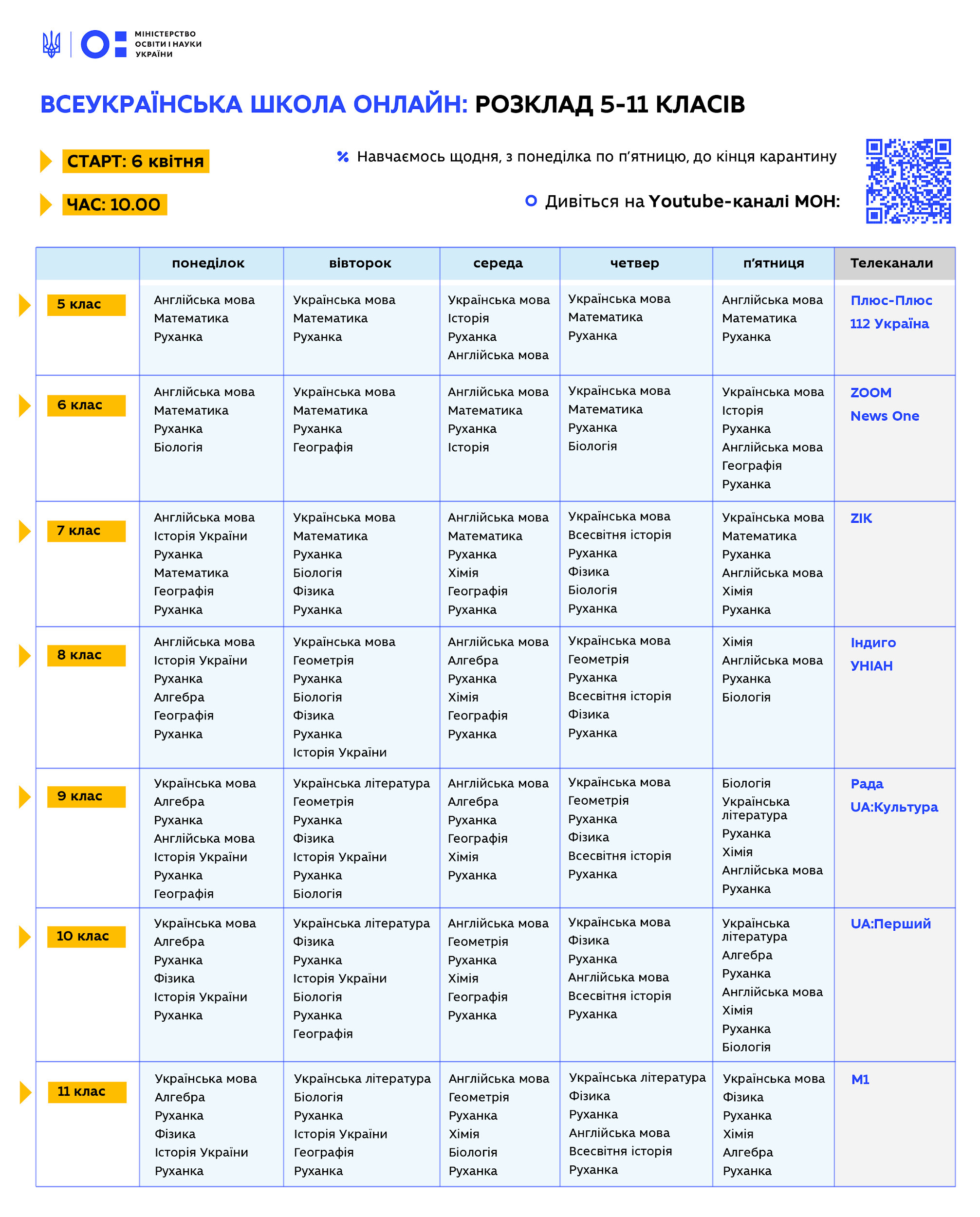 